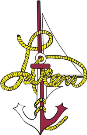 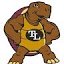 Course Overview: In Grade 1, instructional time will focus on four critical areas: (1) plants; (2) growing and changing in living and nonliving things; (3) sound and light; and (4) weather.Unit 1: Plants (4 weeks suggested 30 minutes – 2 times per week)Description: In this unit, students discover that plants vary in size and shape but that all plants have similar parts and needs. Students also learn that many of the items they use every day actually come from plants.StandardsThe students will classify trees using tree differences such as habitats, parts, and shapes. F.4.1The students will identify tree roots, leaves, trunk, and branches and explain the function of tree parts. F.4.2The students will differentiate types of trees and the different environments of trees. F.4.2The students will identify and group tree leaves and seeds according to different species of trees.  F.4.3The students will determine tree age. F.4.3The students will identify the main parts of plants. F.4.2The students will explain the specific function of plant parts.F.4.3The students will describe the needs of plants such as sunlight, air, and water. F.4.1The students will give examples of the purposes and products of plants. D.4.1Unit 2: Growing and Changing (4 weeks suggested 30 minutes – 2 times per week)Description: In this unit, students discover that living things grow and change. These changes affect size and appearance as well as behavior. Students also learn that the things people do cause other changes on the earth. StandardsThe students will observe and record physical changes they have gone through since they were born. F.4.3The students will identify how they change – physically, mentally, and behaviorally, over a one-year period. F.4.3The students will explain four things that are important to growing up healthy – exercise, nutrition, rest, and cleanliness. F.4.2The students will learn function of the food tube, the stomach, and the small intestine in digestion. F.4.1The students will explore that animals grow and change. F.4.3The students will discover that animals need food, water, air, and shelter to grow. F.4.1The students will discover that insects go through stages as they grow. F.4.3The students will describe other animals that hatch from eggs. F.4.3The students will explain that some animals grow inside the mother until they are born and how these young change after birth. F.4.3The students will describe ways people change the water by usage. F.4.4The students will give examples of waste and the end result on the environment. F.4.4 The students will describe ways to reduce, reuse, and recycle. F.4.4Unit 3: Sound and Light (4 weeks suggested 30 minutes – 2 times per week)Description: In this unit, students discover some basic principles of sound and light. Students also learn how the structure of our ears and eyes enables us to hear sounds and see light. StandardsThe students will compare and contrast different sounds. D.4.8The students will investigate how to change sounds. D.4.8The students will describe the parts of the ear that enable people to hear. D.4.8The students will explain that light is necessary to be able to see. D.4.8The students will describe the parts of the eye and the brain that enable people to see. D.4.4The students will investigate how light changes the pupils of their eyes. D.4.8The students will explore how sound is made when an object vibrates. D.4.8The students will describe how sound travels through a solid, a liquid, and a gas. D.4.8The students will determine that light travels in a straight line. D.4.8The students will discover how light travels through transparent and translucent objects. D.4.8The students will describe that shadows form as light cannot go through or bend around opaque objects. D.4.8The students will observe that objects can look different in some mirrors and when viewed through water and glass lenses. D.4.8The students will explore how white light can be separated into the colors of the rainbow when it passes through water or a prism. D.4.8Unit 4: Weather (4 weeks suggested 30 minutes – 2 times per week)Description: In this unit, students discover that weather conditions change and that they can be measured. Children also learn how the air, water, and sunlight interact to move water through the environment. StandardsThe students will use prior knowledge to describe weather conditions. E.4.5The students will explain that weather is constantly changing. E.4.5The students will determine that air temperature can be measured by a thermometer and how to use a thermometer to measure temperature. E.4.5The students will understand that moving air is called wind and how wind intensity can be observed. E.4.5The students will explain how to measure rainfall using a rain gauge. E.4.5The students will describe weather conditions and can precede and accompany a thunderstorm. E.4.5The students will understand that air contains water. E.4.5The students will explore how water vapor condenses to form liquid water. E.4.5The students will discover that water gets into the air by the process of evaporation. E.4.5The students will describe how when water evaporates, it becomes water vapor and forms clouds. E.4.5The students will describe different types of clouds including their shapes and the type of weather it contains. E.4.5